Hal :Permohonan Bantuan Biaya Pendidikan  PPE Tahun 2018Yth.Rektorc/q. WakilRektor IIIUniversitasTrunojoyo MaduraDenganhormat,Yang bertandatangan dibawahini :Nama			: ………………………………………………NIM			: …………………………………………………...Fakultas		: KEISLAMAN…………………………………………………...Jurusan		: ………………………………………………………………Semester		: …………….IPK			…………….Alamat Mahasiswa	: …………………………No Tlp Rumah		:  ……………………………………………………………No. HP		: ……………………………………………………………Dengan ini mengajukan permohonan kepada Wakil Rektor III Universitas Trunojoyo Madura untuk mendapatkan Beasiswa Prestasi Ekstrakurikuler (PPE) Tahun 2018Sebagai bahan pertimbangan bersama ini saya lampirkan persyaratan sebagai berikut :Surat permohonan pengajuan beasiswaMengisi formulir pendaftaram beasiswaFC transkrip Nilai KHS/IPK terakhir : minimal 3,00 (dilegalisir)FC Kartu Tanda Mahasiswa (KTM) dan Kartu Rencana Studi (KRS)Surat rekomendasi /surat keterangan kelakuan baik Wakil Dekan IIISurat keterangan tidak mengajukan / menerima beasiswa / bantuan biaya pendidikan lain diketahui Wakil Dekan III Fotokopi Kartu Keluarga KKFC Sertifikat Juara I, II dan III dalam kompetisi Mahasiswa tingkat Regional, Nasional dan InternasionalSurat keterangan penghasilan orang tua (ayah dan ibu) terbaruFC piagam atau bukti prsetasi lainnya (ko-kurikuler dan atau ekstra kurikuler) yang diselenggarakan oleh Kemenristekdikti dan atau organisasi lain baik pada tingkat nasional, regional, maupun internasional atau bukti prsetasi lainnya (kalau ada)Rekomendasi dari pimpinan Fakultas /JurusanDemikian permohonan ini, atas bantuannya saya ucapkan terimakasih.Mengetahui,			                                           Bangkalan,                                    2018		Dekan 				                                           Hormat Saya,Fakultas Keislaman	Shofiyun Nahidloh, S.Ag., M.HI                                          NamaNIP.   197605162000032003                                                          NIM*) Coret yang  tidak perluUNIVERSITAS TRUNOJOYO MADURAFAKULTAS KEISLAMANBEASISWA PPEYth. Bapak RektorUniversitas TrunojoyoMaduraCq. Pembantu Rektor III
di tempatDengan hormat saya yang bertanda tangan dibawah ini :Mohon dengan hormat untuk mendapatkan Beasiswa Prestasi Ekstrakurikuler (PPE)Saya bertanggungjawab atas kebenaran pernyataan tersebut di atas.Saya berjanji mematuhi segala peraturan dan melengkapi persyaratan – persyaratanyang ditentukanKampusAktif mengikuti Upacara dan kegiatan Kemahasiswaan.Atas terkabulnya permohonan Beasiswa ini, saya mengucapkanbanyak terima kasih.DATA PRIBADI MAHASISWACURRICULUM VITAE MAHASISWA(MOHON DI ISI LENGKAP DAN DI TULIS DENGAN HURUF BALOK)Data mahasiswa :NamaLengkap				: ……………………Tempattanggallahir			            : ………………………Jeniskelamin					: ………………………………………………….............NomorIndukMahasiswa( NIM )		: …………………………………………Fakultas / Program Studi			: ……………………Semester					:…………………………………………….............IndekPrestasiKomulatif( IPK )		: ………………………………………………….............Alamat yang mudahdihubungi		: …………………………………………………………						………………………………………………………….Alamat E-mail				: ………………….............No. Tlp Aktif					: rumah	:  - ………………………………….............Ponsel     	                                                : ………………………………….............JenisBeasiswa				: ………………………………………………………….Data orang tuaDiisisesuaiRekeningMahasiswa		: NomorRekening Bank			: NamapemilikRekening			: Bank						:Cabang					: Bangkalan, //                           2018TandaTangan(……………………………….)SURAT PERNYATAANYang bertanda tangan di bawah ini :N a m a				:........................N IM				:........................Semester				:………………...Fakultas/Program Studi		: ………………...Menyatakan dengan sebenarnya bahwa pada TA. Gasal 2018/2019  inisaya tidak sedang menerima beasiswa dari sumber lain dan atau instansi manapun.Apabila pernyataan tersebut tidak benar, saya siap menanggung konsekwensi apapun, termasuk pengalihan beasiswa yang saya peroleh. Bangkalan,                          2018Yang Menyatakan,  NIM. 1KEMENTERIAN RISET, TEKNOLOGI, DAN PENDIDIKAN TINGGIUNIVERSITAS TRUNOJOYO MADURAFAKULTAS  KEISLAMAN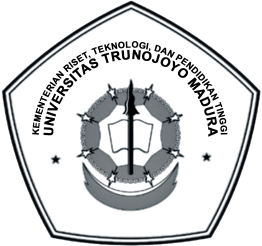 Jl. Raya Telang, PO BOX 2 Kamal,Bangkalan-Madura	Telp. (031) 3011146, Fax. (031) 3011506	Laman : www.trunojoyo.ac.idSURAT REKOMENDASIYang bertanda tangan di bawah ini :  	Nama		: Dr. Abdur Rohman, S.Ag., M.EINIP		: 197408152008121005	Golongan	: Lektor/IIId	Jabatan	: Wakil Dekan IIIDenganinimerekomendasikankepada :Nama		:NIM		:	Semester	:		Jurusan	:Mahasiswa berikut ini kami rekomendasikan untuk mendapatkan Beasiswa Prestasi Ekstrakurikuler (PPE) berdasarkan prestasi akademik dan non akademik selama menjadi mahasiswa di Fakultas Keislaman Universitas Trunojoyo Madura Bangkalan,                             2018 Wakil Dekan III,Dr. Abdur Rohman, S. Ag., M.EI.		          NIP. 197408152008121005KEMENTERIAN RISET, TEKNOLOGI, DAN PENDIDIKAN TINGGIUNIVERSITAS TRUNOJOYO MADURAFAKULTAS  KEISLAMANJl. Raya Telang, PO BOX 2 Kamal,Bangkalan-MaduraTelp. (031) 3011146, Fax. (031) 3011506Laman : www.trunojoyo.ac.idSURAT KETERANGANNomor :    /UN46.1.45/KM/2018Wakil Dekan Fakultas Keislaman Universitas Trunojoyo Madura, dengan ini menerangkan sebenarnya  :Nama		:NIM		:	Semester	:		Jurusan	:Mahasiswa tersebut pada tahun akademik Gasal 2018/2019 tidak sedang menerima Beasiswa DIPA FIK 2018.	Demikian Surat Keterangan ini dibuat dengan sebenarnya dan untuk dipergunakan sebagai pengajuan Beasiswa Prestasi Ekstrakurikuler (PPE)Bangkalan,                             2018Wakil Dekan III,Dr. Abdur Rohman, S. Ag., M.EI.		          NIP. 197408152008121005KEMENTERIAN RISET, TEKNOLOGI, DAN PENDIDIKAN TINGGIUNIVERSITAS TRUNOJOYO MADURAFAKULTAS  KEISLAMANJl. Raya Telang, PO BOX 2 Kamal,Bangkalan-MaduraTelp. (031) 3011146, Fax. (031) 3011506Laman : www.trunojoyo.ac.idSURAT KETERANGAN Nomor :       /UN46.1.45/DT/2018Wakil Dekan I Fakultas Keislaman Universitas Trunojoyo Madura, dengan ini menerangkan sebenarnya  :Bahwa mahasiswa tersebut benar – benar aktif sebagai mahasiswa Prodi                                              Fakultas  Keislaman Semester Gasal TA. 2018/2019.Demikian, Surat Rekomendasi ini dibuat untuk dipergunakan sebagai pengajuan Beasiswa PPE.Demikian, Surat Rekomendasi ini dibuat untuk sebagaimana mestinya.Bangkalan,                   2018 a. n. Dekan	Pembantu Dekan I ,						KEMENTERIAN RISET, TEKNOLOGI, DAN PENDIDIKAN TINGGIUNIVERSITAS TRUNOJOYO MADURAFAKULTAS  KEISLAMANJl. Raya Telang, PO BOX 2 Kamal,Bangkalan-MaduraTelp. (031) 3011146, Fax. (031) 3011506Laman : www.trunojoyo.ac.idSURAT KETERANGAN MAHASISWA BERKELAKUAN BAIKWakilDekanFakultasKeislaman UniversitasTrunojoyo Madura Menerangkan :Nama	:	Tempat/TanggalLahir	:	Alamat	:	Pada tahun akademik …….. semester 1(SATU) terdaftar sebagai mahasiswaFakultas Keislaman Universitas Trunojoyo MaduraJurusan	:	NIM	: 	Semester	:	Keteranganinidiberikanuntuk :Menerangkan bahwa Mahasiswa tersebut di atas berkelakuan baik di kampus.Mohammad Hipni, S.HI., M. HINIP. 198001172014041001						SURAT KETERANGAN MAHASISWA BERKELAKUAN BAIKWakil Dekan Fakultas Keislaman Universitas Trunojoyo Madura Menerangkan :Nama	:	Tempat/TanggalLahir	:	Alamat	:	Pada tahun akademik…..............semester..........1(SATU)..........terdaftarsebagai mahasiswaFakultas Keislaman Universitas Trunojoyo MaduraJurusan	:	NIM	: 	Semester	:	Keteranganinidiberikanuntuk :Menerangkan bahwa Mahasiswa tersebut di atas berkelakuan baik di kampus.Dahruji, S.HI., M.EINIP. 198109132015041001						KEMENTERIAN RISET, TEKNOLOGI, DAN PENDIDIKAN TINGGIUNIVERSITAS TRUNOJOYO MADURAFAKULTAS  KEISLAMANJl. Raya Telang, PO BOX 2 Kamal,Bangkalan-Madura	Telp. (031) 3011146, Fax. (031) 3011506	Laman : www.trunojoyo.ac.idSURAT PERNYATAANYang bertanda tangan di bawah ini :  Nama		: NIM		:	Semester	:		Jurusan	:Dengan ini menyatakan bersedia dan wajib mengajukan Proposal Kreatifitas Mahasiswa (PKM) selama masa penerimaan Beasiswa Prestasi Ekstrakurikuler (PPE) tingkat Fakultas.Surat pernyataan ini digunakan sebagai salah satu syarat pengajuan beasiswa PPE Tahun 2018.Demikan Surat Pernyataan ini dibuat agar bisa digunakan sebagaimana  mestinya. Bangkalan,                                 2018 Yang membuat pernyataan,      (Nama)          (NIM)                                 1Nomor Induk Mahasiswa:2Kode Perguruan Tinggi:0010433Jenis Beasiswa :4Counter:5Nama Mahasiswa:6Jenis Kelamin:7Kode Program Studi:8ID Jenjang Studi:9Semester:10IPK:11Kode Pekerjaan:12Jumlah Tanggungan:13Penghasilan:14Prestasi:15Mulai Bulan:16Selesai Bulan:17Tahun:18Keterangan:19Alamat: 20Telepon/ HP:21Bank/ No. Rekening Bank:Mengetahui 	Bangkalan,                   2018Wakil Dekan,	Pemohon,Dr. Abdur Rohman, S. Ag., M.EI.NIP.   197408152008121005 (                             )NIM KeteranganBapakIbuNama orang tuaPekerjaanInstansiPenghasilanperbulanJabatan / bagianRekeninglistrik ( daya)JumlahtanggungankeluargaAlamatrumahN a m a	:N I M:Program Studi:Semester:Fakultas:    Lailatul Qadariyah, S.HI.,M.EI    NIP. 198207192008122001Koordinator Studi,		Bangkalan,                   2018Bangkalan,                   2018Bangkalan,                   2018Hukum Bisnis Syari’ah	Wakil Dekan IWakil Dekan IWakil Dekan ILailatul Qadariyah, S.HI.,M.EINIP. 198207192008122001Koordinator Studi,		Bangkalan,                2018Bangkalan,                2018Bangkalan,                2018Ekonomi  Syari’ah	Wakil Dekan IWakil Dekan IWakil Dekan ILailatul Qadariyah, S.HI.,M.EINIP. 198207192008122001